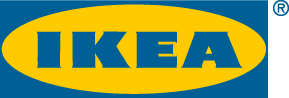 Om kunstprosjektet #tastundentilbakeFor å finne ut om innredningen påvirker hvordan man opplever stunder i hverdagen, har IKEA tatt initiativ til kunstprosjektet #tastundentilbake. Ambisjonen med prosjektet er å finne ut om folk setter større pris på stundene etter at vi har innredet for dem.  #tastundentilbake har kartlagt noen utvalgte stunder som allerede eksisterte i bybildet i Oslo – typiske ting som skjer hver dag, men som vi sjelden tar oss tid til å sette pris på i en travel hverdag. Deretter innredet noen av Norges fremste interiørbloggere for at tilfeldige forbipasserende skulle oppdage og sette pris på de fine stundene. Det ble innredet for totalt fem stunder og fotograf Jenny Hoff, dokumenterte de samme stundene før og etter at innredningen var satt opp.  De fem stundene som ble valgt ut var #lyttestund foran en gatemusikant på Egertorget på Karl Johan, #mateendene ved dammen på St.hanshaugen, #solnedgang på hundesletta på Ekerberg, #rekerpåbrygga på Vippetangen og #kveldsbad på Tjuvholmen (bildene til fotograf Jenny Hoff finner du i vedlagte USB-stick).Kunstprosjektet #tastundentilbake fortsetter nå som et sosialt prosjekt på Instagram under #tastundentilbake. Ambisjonen er at flere vil inspirere hverandre til å senke skuldrene og bli mer fornøyde med seg selv og hvordan vi lever med våre familier ved å sette pris på de verdifulle hverdagsstundene. På Instagram florerer det av morgenstunder, bakestunder, middagskaos og strikkestunder, kort sagt ekte hverdagsstunder som handler om å være sammen i hjemmet. Det håper deltakerne i kunstprosjektet at flere skal få øynene opp for gjennom #tastundentilbake, som forhåpentligvis vil samle de aller beste stundene, slik at mange kan la seg inspirere til å sette mer pris på de stundene som tross alt er de aller viktigste.#tastundentilbake er et samarbeidsprosjekt mellom IKEA, fotograf Jenny Hoff og fem av de fremste interiørbloggerne i Norge:#lyttestund ble innredet av Stineshjem (http://stineshjem.blogspot.no) 
#solnedgang ble innredet av Fjeldborg (http://blog.fjeldborg.no)
#rekerpåbrygga ble innredet av iNorskeInteriørblogger (http://norskeinteriorblogger.no) 
#kveldsbad ble innredet av Med et lekent sinn (http://medetlekentsinn.blogspot.no)
#mateendene ble innredet av Lidyll (http://lidyll.blogspot.no) For mer informasjon
Fotograf Jenny Hoff, tlf. 900 66 692 eller e-post jenny.s.hoff@gmail.com Siv Elizabeth Egger, kommunikasjonsrådgiver IKEA Norge, tlf. 920 29 932 eller 
e-post siv.egger@ikea.com